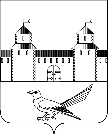               СОВЕТ ДЕПУТАТОВ                                                      МУНИЦИПАЛЬНОГО ОБРАЗОВАНИЯ                                                             СОРОЧИНСКИЙ ГОРОДСКОЙ ОКРУГ                                      ОРЕНБУРГСКОЙ ОБЛАСТИ (LII СЕССИЯ ПЯТОГО  СОЗЫВА)                                                                      РЕШЕНИЕ                                                                                                                                   от 31 января 2019 года № 469 	В соответствии с Трудовым кодексом Российской Федерации, Федеральным законом от 02.03.2007 № 25-ФЗ «О муниципальной службе в Российской Федерации», Законом Оренбургской области от 10.10.2007 № 1611/339-IV-ОЗ «О муниципальной службе в Оренбургской области», руководствуясь Уставом муниципального образования  Сорочинский городской округ Оренбургской области, Совет депутатов муниципального образования Сорочинский городской округ Оренбургской области  РЕШИЛ:Внести в решение Сорочинского городского Совета от 21 мая 2015 года                № 402 «Об Утверждении Положения «О денежном содержании лиц, замещающих муниципальные должности, лиц, замещающих должности муниципальной службы в муниципальном образовании Сорочинский городской округ Оренбургской  области»                  (с учетом изменений от 04.12.2015  № 36,  от 09.11.2017 № 346, от 06.07.2018 № 412,                     от 30.11.2018 № 446) (далее – Положение) следующие изменения:Исключить в статье 1 Положения:Подпункт 8 абзаца 2 пункта 3.Подпункт 9 абзаца 2 пункта 4.2. Установить, что настоящее решение вступает в силу после его официального опубликования в Информационном бюллетене «Сорочинск официальный»  и подлежит опубликованию на Портале муниципального образования Сорочинский городской округ Оренбургской области в сети «Интернет» (www.sorochinsk56.ru).3. Возложить контроль за исполнением настоящего решения на постоянную депутатскую комиссию Совета по бюджету, экономике, городскому хозяйству и муниципальной собственности.ПредседательСовета депутатов муниципального образования Сорочинский городской округ Оренбургской области                                      В.М. ЛардугинГлава муниципального образованияСорочинский городской округ                                                                           Т.П. МелентьеваО внесении изменений в решение Сорочинского городского Совета от 21 мая 2015 года № 402 «Об Утверждении Положения «О денежном содержании лиц, замещающих муниципальные должности, лиц, замещающих должности муниципальной службы в муниципальном образовании Сорочинский городской округ Оренбургской  области» (с учетом изменений от 04.12.2015  № 36,                              от 09.11.2017 № 346, от 06.07.2018 № 412, от 30.11.2018 № 446) 